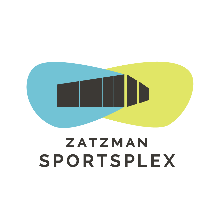 Now Hiring:Personal Trainer/Small Group TrainerBuilt in 1982, the Dartmouth Sportsplex-now the Zatzman Sportsplex-is a large, family-focused health, fitness, and recreation complex, serving all regions of the Halifax Regional Municipality. Having undergone a twenty-five million dollar revitalization project in 2016-2018, the facility includes a running track, racquetball and squash courts, full fitness centre, an arena, two swimming pools, a therapy pool, beautiful Group Fitness studios, a brand new double gymnasium, welcoming community spaces, and much more. The Zatzman Sportsplex is community-focused and values diversity. We are an equitable employer, recognizing and embracing each person’s talents, skills, and individual perspectives. We strive to create the most comfortable experience for our vibrant community and staff.The Zatzman Sportsplex is seeking dynamic, experienced Personal Trainers to assist our clients in meeting their health and fitness goals. The successful candidate will be highly organized and professional, and passionate about the health and wellness both of individuals, and within the community. We’re looking for individuals who:Hold and maintain a valid, nationally recognized Personal Trainer certification, or related experience/educationHold a valid CPR certification, obtained from a live class within the past 12 monthsHold a valid and current WHMIS certificationAre self-motivated, organized, and comfortable collaborating with other staffEnjoy working in a team setting and thrive when managing multiple priorities and goalsAre willing and able to fulfill other roles within the facility. NOTE: This position requires the willingness and ability to work at least 1 Weight Room Attendant shift per weekCan work flexible hours, including regular night, early morning and weekend shifts Are competent using Excel programs, email, text, social media platforms, and spreadsheets Preference will be given to candidates who have additional facility relevant certifications (such as PNF stretching, massage, FMS or SFMA, myofascial release, kettlebell, Tabata, BoSU, foam rolling, etc.), experience in managing athletic teams, experience in sales and marketing, and/or are bilingual (fluent in English, and any other language). This is a hands-on position, and the successful candidate will work closely with the Sportsplex member base and members of Dartmouth and Halifax community.This is a part time, temporary position with the Zatzman Sportsplex, with potential for full time with the addition of hours in other roles. A detailed employer profile and job description are available by contacting Andréa Morrison; Health, Fitness and Recreation Coordinator. Interested candidates can apply by e-mail (preferred) with a resume and cover letter to morrisan@halifax.ca. If e-mail is not an option, applications can be mailed to:Andréa Morrison; Health, Fitness and Recreation CoordinatorZatzman Sportsplex110 Wyse Road, Dartmouth, N.S., B3A 1M2Any questions can be directed to Andréa Morrison; (902) 490-3132 or morrisan@halifax.ca